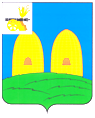 А Д М И Н И С Т Р А Ц И ЯОСТЕРСКОГО СЕЛЬСКОГО ПОСЕЛЕНИЯРОСЛАВЛЬСКОГО РАЙОНА СМОЛЕНСКОЙ ОБЛАСТИП О С Т А Н О В Л Е Н И Е от 05.04.2024   № 33	 В соответствии с Федеральным законом от 21.07.2005 № 115-ФЗ  « О концессионных соглашениях», Порядком формирования и утверждения перечня объектов, в отношении которых планируется заключение концессионных соглашений, утвержденный постановлением Администрации Остерского сельского поселения Рославльского района Смоленской области от 30.12.2020 № 166, Уставом Остерского сельского поселения Рославльского района Смоленской областиАдминистрация Остерского сельскогопоселения Рославльского района Смоленской областип о с т а н о в л я е т:1. Утвердить прилагаемый перечень объектов, находящихся в муниципальной собственности муниципального образования Остерского сельского поселения Рославльского района Смоленской области, в отношении которых планируется заключение концессионных соглашений. 2. Настоящее постановление подлежит размещению на официальном сайте Администрации Остерского сельского поселения Рославльского района Смоленской области в информационно-телекоммуникационной сети «Интернет».3. Контроль исполнения настоящего постановления оставляю за собой.Глава муниципального образованияОстерского сельского поселения Рославльского района Смоленской области                                        С.Г.Ананченков                                    Утвержден                                                                          постановлением Администрации                                                          Остерского сельского поселенияРославльского района Смоленской области                                          от 05.04.2024 №33   ПЕРЕЧЕНЬ объектов, находящихся в муниципальной собственности муниципального образования Остерского сельского поселения Рославльского района Смоленской области, в отношении которых планируется заключение концессионных соглашений Об утверждении перечня объектов, находящихся в муниципальной собственности  муниципального образования Остерского сельского поселения Рославльского района Смоленской области, в отношении которых планируется заключение концессионных соглашений №п/пНаименование объекта недвижимости, год вводаАдрес (местоположение) имущества)Кадастровый номер недвижимого имущества, Общая площадь(кв.м), протяженностьКадастровая стоимость недвижимого имуществаДата  номер возникновения права собственности объекта1Надземные и подземные тепловые сети от котельной №19 в д.Козловка до домов № 21, 23, 25, 27,29, 31, 33,35, 37, 48А, 48Б, 48Д, 48В, 45, 45А по ул.Мира д.Козловка Рославльского района Смоленской областиРоссийская Федерация, Смоленская область, Рославльский район, д.Козловка (Остерское с/пос)67:15:000000:12102060м14151468,9619.03.2021 67/059/2021-22Подземные тепловые сети от котельной №20 к зданию школы и детского сада д.Козловка и д.Павловка Рославльского района Смоленской областиРоссийская Федерация, Смоленская область, Рославльский район, д.Козловка (Остерское с/пос)67:15:0360101:62343м295394,7408.02.202167/059/2021-23Надземные и подземные тепловые сети от котельной №21  в с.Остер до домов № 8, 14, 13,16, 15, 17 по ул. Советская в с.Остер Рославльского района Смоленской области, домов 2,6 по пер. Советский в с.Остер Рославльского района Смоленской области к дому №3 по ул. Комарова в с.Остер Рославльского района Смоленской области и домов № 1А,8,9,10 по ул. Школьная в с. Остер Рославльского района Смоленской областиРоссийская Федерация, Смоленская область, Рославльский район, с.Остер67:15:0000000:12531595м10957083,9708.02.2021 67/059/2021-14Надземные и подземные тепловые сети от котельной №20 в д.Козловка до домов № 2,3,5, 5А по ул.Чехова в Павловка  Рославльского района Смоленской области и домам № 83А, 81А, 83Б по ул. Мира д.Козловка Рославльского района Смоленской областиРоссийская Федерация, Смоленская область, Рославльский район, д.Козловка 67:15:0000000:12261130м7762698,9909.02.20215Надземные и подземные тепловые сети  от котельной №21 в с.Остер к зданию Остерской больницы в с. Остер Рославльского района Смоленской областиРоссийская Федерация, Смоленская область, Рославльский район, с.Остер67:15:008203:405215м1476973,710.02.202167/059/2021-26Наземные и подземные тепловые сети от котельной № 20 в д. Козловка к домам №80,81,91,92 по ул. Мира д.Козловка Рославльского района Смоленской области Российская Федерация, Смоленская область, Рославльский район, д.Козловка 67:15:0000000:1257185м1270884.3516.02.202167/059/2021-2